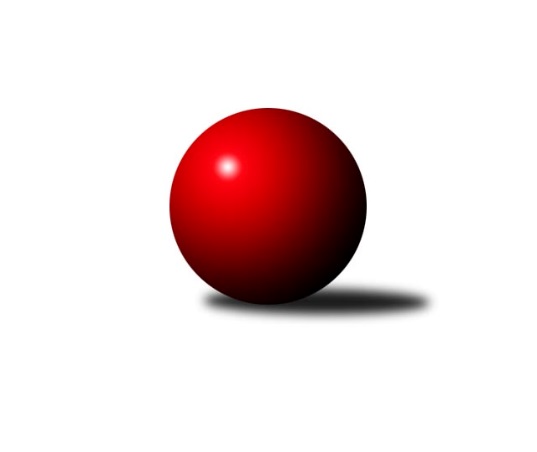 Č.15Ročník 2016/2017	9.3.2017Nejlepšího výkonu v tomto kole: 2515 dosáhlo družstvo: TJ Sokol Bohumín EOkresní přebor Ostrava 2016/2017Výsledky 15. kolaSouhrnný přehled výsledků:TJ Unie Hlubina C	- TJ Unie Hlubina E	6:2	2432:2428	5.5:6.5	6.3.TJ Sokol Michálkovice ˝B˝	- TJ VOKD Poruba C	0:8	2121:2452	0.0:12.0	6.3.TJ Sokol Bohumín E	- TJ Sokol Bohumín D	7:1	2515:2323	9.0:3.0	7.3.SKK Ostrava˝D˝	- TJ Unie Hlubina˝D˝	3:5	2146:2211	7.0:5.0	8.3.TJ Sokol Bohumín F	- SKK Ostrava C	1:7	2309:2511	2.0:10.0	9.3.Tabulka družstev:	1.	TJ VOKD Poruba C	15	12	0	3	85.5 : 36.5 	115.5 : 64.5 	 2373	24	2.	SKK Ostrava C	15	11	0	4	79.0 : 43.0 	106.0 : 74.0 	 2346	22	3.	TJ Sokol Bohumín E	14	9	1	4	68.5 : 43.5 	101.0 : 67.0 	 2287	19	4.	TJ Unie Hlubina˝D˝	15	7	3	5	59.5 : 62.5 	86.5 : 93.5 	 2262	17	5.	SKK Ostrava˝D˝	15	6	1	8	58.0 : 64.0 	89.5 : 90.5 	 2274	13	6.	TJ Unie Hlubina C	14	6	0	8	51.0 : 63.0 	83.0 : 85.0 	 2296	12	7.	TJ Sokol Bohumín F	14	4	3	7	52.0 : 60.0 	76.0 : 92.0 	 2269	11	8.	TJ Sokol Bohumín D	15	5	0	10	50.0 : 72.0 	83.0 : 97.0 	 2249	10	9.	TJ Unie Hlubina E	15	5	0	10	46.0 : 76.0 	66.0 : 114.0 	 2174	10	10.	TJ Sokol Michálkovice ˝B˝	14	3	2	9	42.5 : 71.5 	69.5 : 98.5 	 2250	8Podrobné výsledky kola:	 TJ Unie Hlubina C	2432	6:2	2428	TJ Unie Hlubina E	Josef Navalaný	 	 189 	 184 		373 	 1.5:0.5 	 361 	 	189 	 172		David Mičúnek	Michaela Černá	 	 196 	 197 		393 	 0:2 	 420 	 	221 	 199		Lubomír Jančár	Martin Ferenčík	 	 225 	 206 		431 	 1:1 	 422 	 	208 	 214		Pavel Rybář	Karel Kudela	 	 192 	 196 		388 	 0:2 	 444 	 	218 	 226		Jaroslav Klekner	Jiří Břeska	 	 200 	 222 		422 	 1:1 	 387 	 	207 	 180		Jan Petrovič	Rudolf Riezner	 	 212 	 213 		425 	 2:0 	 394 	 	184 	 210		Veronika Rybářovározhodčí: Nejlepší výkon utkání: 444 - Jaroslav Klekner	 TJ Sokol Michálkovice ˝B˝	2121	0:8	2452	TJ VOKD Poruba C	Martin Ščerba	 	 188 	 188 		376 	 0:2 	 445 	 	216 	 229		Zdeněk Mžik	Jan Ščerba	 	 191 	 184 		375 	 0:2 	 434 	 	214 	 220		Rostislav Bareš	Josef Paulus	 	 170 	 171 		341 	 0:2 	 386 	 	191 	 195		Kamila Skopalová	Petr Jurášek	 	 161 	 185 		346 	 0:2 	 392 	 	202 	 190		Jiří Číž	Michal Borák	 	 194 	 173 		367 	 0:2 	 416 	 	218 	 198		Zdeněk Hebda	Valentýn Výkruta	 	 156 	 160 		316 	 0:2 	 379 	 	188 	 191		Milan Pčolarozhodčí: Nejlepší výkon utkání: 445 - Zdeněk Mžik	 TJ Sokol Bohumín E	2515	7:1	2323	TJ Sokol Bohumín D	David Zahradník	 	 202 	 179 		381 	 1:1 	 362 	 	167 	 195		Jan Kohutek	Lukáš Modlitba	 	 218 	 227 		445 	 2:0 	 391 	 	185 	 206		Odřej Kohútek	Miroslava Ševčíková	 	 216 	 209 		425 	 1:1 	 402 	 	188 	 214		Markéta Kohutková	Martin Ševčík	 	 220 	 202 		422 	 2:0 	 363 	 	171 	 192		Hana Zaškolná	Lubomír Richter	 	 227 	 228 		455 	 2:0 	 417 	 	203 	 214		Petr Kuttler	Andrea Rojová	 	 200 	 187 		387 	 1:1 	 388 	 	198 	 190		Miroslav Palocrozhodčí: Nejlepší výkon utkání: 455 - Lubomír Richter	 SKK Ostrava˝D˝	2146	3:5	2211	TJ Unie Hlubina˝D˝	Jaroslav Čapek	 	 190 	 185 		375 	 2:0 	 368 	 	185 	 183		František Tříska	Vladimír Korta	 	 167 	 157 		324 	 1:1 	 364 	 	158 	 206		Hana Vlčková	Bohumil Klimša	 	 179 	 184 		363 	 0:2 	 415 	 	193 	 222		Libor Pšenica	Tereza Vargová	 	 148 	 164 		312 	 0:2 	 403 	 	217 	 186		Alena Koběrová	Jiří Koloděj	 	 190 	 190 		380 	 2:0 	 317 	 	155 	 162		Jiří Preksta	Miroslav Koloděj	 	 189 	 203 		392 	 2:0 	 344 	 	165 	 179		František Sedláčekrozhodčí: Nejlepší výkon utkání: 415 - Libor Pšenica	 TJ Sokol Bohumín F	2309	1:7	2511	SKK Ostrava C	Günter Cviner	 	 204 	 214 		418 	 1:1 	 417 	 	205 	 212		Tomáš Kubát	Vladimír Sládek	 	 160 	 196 		356 	 0:2 	 438 	 	215 	 223		Miroslav Heczko	Pavlína Křenková	 	 189 	 191 		380 	 0:2 	 400 	 	199 	 201		Miroslav Futerko	Ladislav Štafa	 	 200 	 177 		377 	 0:2 	 403 	 	218 	 185		Miroslav Futerko ml.	Janka Sliwková	 	 206 	 189 		395 	 1:1 	 396 	 	192 	 204		František Deingruber	Petr Lembard	 	 190 	 193 		383 	 0:2 	 457 	 	254 	 203		Martin Futerkorozhodčí: Nejlepší výkon utkání: 457 - Martin FuterkoPořadí jednotlivců:	jméno hráče	družstvo	celkem	plné	dorážka	chyby	poměr kuž.	Maximum	1.	Petr Chodura 	TJ Unie Hlubina C	426.41	298.6	127.8	5.5	4/4	(472)	2.	Martin Futerko 	SKK Ostrava C	413.59	282.8	130.8	3.6	5/5	(457)	3.	Jiří Koloděj 	SKK Ostrava˝D˝	409.22	281.2	128.0	4.7	4/4	(438)	4.	Zdeněk Hebda 	TJ VOKD Poruba C	408.37	279.6	128.7	6.0	5/5	(469)	5.	Libor Pšenica 	TJ Unie Hlubina˝D˝	407.59	277.5	130.1	7.3	4/5	(426)	6.	Zdeněk Mžik 	TJ VOKD Poruba C	407.00	284.0	123.0	7.4	5/5	(445)	7.	Rostislav Bareš 	TJ VOKD Poruba C	406.60	274.5	132.1	8.1	5/5	(441)	8.	Petr Kuttler 	TJ Sokol Bohumín D	406.04	285.0	121.0	6.5	4/5	(431)	9.	Jaroslav Čapek 	SKK Ostrava˝D˝	405.06	290.8	114.3	6.9	4/4	(428)	10.	Milan Pčola 	TJ VOKD Poruba C	404.46	283.3	121.1	6.5	5/5	(456)	11.	Tomáš Kubát 	SKK Ostrava C	403.64	285.2	118.4	6.9	5/5	(420)	12.	David Zahradník 	TJ Sokol Bohumín E	402.67	276.8	125.9	6.9	4/4	(424)	13.	Štefan Dendis 	TJ Sokol Bohumín F	401.35	287.7	113.7	4.9	5/5	(440)	14.	Lukáš Modlitba 	TJ Sokol Bohumín E	398.93	275.1	123.8	5.6	4/4	(445)	15.	Rudolf Riezner 	TJ Unie Hlubina C	398.92	279.4	119.5	7.0	3/4	(441)	16.	Miroslav Heczko 	SKK Ostrava C	396.78	276.9	119.9	7.8	4/5	(438)	17.	Miroslav Futerko ml. 	SKK Ostrava C	396.30	278.3	118.0	9.8	5/5	(439)	18.	Kateřina Honlová 	TJ Sokol Bohumín E	394.92	273.1	121.8	8.4	4/4	(434)	19.	Miroslav Paloc 	TJ Sokol Bohumín D	394.40	274.9	119.5	6.7	5/5	(432)	20.	Ladislav Míka 	TJ VOKD Poruba C	392.13	279.5	112.6	8.3	4/5	(418)	21.	Ladislav Štafa 	TJ Sokol Bohumín F	391.13	271.1	120.1	9.3	4/5	(409)	22.	Miroslav Koloděj 	SKK Ostrava˝D˝	389.77	276.8	113.0	9.1	4/4	(425)	23.	Martin Ščerba 	TJ Sokol Michálkovice ˝B˝	387.02	271.0	116.1	11.5	4/4	(452)	24.	Hana Vlčková 	TJ Unie Hlubina˝D˝	385.33	268.5	116.9	7.2	5/5	(453)	25.	Lubomír Richter 	TJ Sokol Bohumín E	385.08	271.3	113.8	9.3	3/4	(455)	26.	Jaroslav Kecskés 	TJ Unie Hlubina˝D˝	385.08	277.0	108.0	8.6	4/5	(425)	27.	Kamila Skopalová 	TJ VOKD Poruba C	383.87	275.6	108.3	9.8	5/5	(437)	28.	Miroslav Futerko 	SKK Ostrava C	382.58	270.6	111.9	10.9	5/5	(421)	29.	Radim Bezruč 	TJ VOKD Poruba C	381.93	273.7	108.2	8.9	4/5	(402)	30.	Petr Jurášek 	TJ Sokol Michálkovice ˝B˝	381.78	272.5	109.3	11.1	3/4	(406)	31.	Michaela Černá 	TJ Unie Hlubina C	381.00	271.7	109.3	9.8	4/4	(446)	32.	Lubomír Jančár 	TJ Unie Hlubina E	381.00	273.7	107.3	10.2	4/5	(420)	33.	Andrea Rojová 	TJ Sokol Bohumín E	380.31	271.7	108.6	8.6	3/4	(431)	34.	Veronika Rybářová 	TJ Unie Hlubina E	380.23	271.7	108.6	10.4	5/5	(420)	35.	Josef Paulus 	TJ Sokol Michálkovice ˝B˝	380.13	272.6	107.5	9.8	4/4	(405)	36.	Miroslava Ševčíková 	TJ Sokol Bohumín E	378.71	270.5	108.2	10.2	4/4	(428)	37.	Koloman Bagi 	TJ Unie Hlubina˝D˝	378.34	270.7	107.6	12.1	5/5	(421)	38.	Günter Cviner 	TJ Sokol Bohumín F	377.31	274.8	102.5	11.7	4/5	(432)	39.	Janka Sliwková 	TJ Sokol Bohumín F	376.59	279.1	97.5	12.5	4/5	(408)	40.	Pavlína Křenková 	TJ Sokol Bohumín F	375.87	265.7	110.2	10.2	5/5	(410)	41.	Jan Ščerba 	TJ Sokol Michálkovice ˝B˝	375.63	262.1	113.5	11.1	4/4	(410)	42.	Karel Kudela 	TJ Unie Hlubina C	373.50	267.9	105.6	8.9	4/4	(419)	43.	Jan Petrovič 	TJ Unie Hlubina E	373.25	267.3	106.0	13.3	4/5	(442)	44.	Jiří Břeska 	TJ Unie Hlubina C	373.05	268.2	104.9	10.0	4/4	(428)	45.	Rostislav Hrbáč 	SKK Ostrava C	372.93	273.4	99.5	14.0	5/5	(401)	46.	Jan Kohutek 	TJ Sokol Bohumín D	372.65	267.7	105.0	11.9	5/5	(404)	47.	Hana Zaškolná 	TJ Sokol Bohumín D	371.60	276.7	94.9	13.5	5/5	(413)	48.	Blažena Kolodějová 	SKK Ostrava˝D˝	367.83	264.5	103.4	11.3	4/4	(426)	49.	Michal Borák 	TJ Sokol Michálkovice ˝B˝	367.82	269.4	98.4	13.3	3/4	(404)	50.	Markéta Kohutková 	TJ Sokol Bohumín D	367.69	270.4	97.3	13.4	5/5	(412)	51.	František Tříska 	TJ Unie Hlubina˝D˝	366.54	262.7	103.8	11.9	4/5	(395)	52.	Petr Lembard 	TJ Sokol Bohumín F	363.68	269.0	94.7	13.1	5/5	(393)	53.	Vladimír Sládek 	TJ Sokol Bohumín F	363.63	259.3	104.3	12.7	5/5	(398)	54.	Libor Mendlík 	TJ Unie Hlubina E	362.63	261.9	100.8	11.9	4/5	(412)	55.	Pavel Kubina 	SKK Ostrava˝D˝	362.49	262.0	100.5	12.3	3/4	(398)	56.	Daniel Herák 	TJ Unie Hlubina E	360.73	260.4	100.3	11.9	5/5	(433)	57.	Pavel Rybář 	TJ Unie Hlubina E	358.42	256.4	102.0	12.4	5/5	(422)	58.	Oldřich Neuverth 	TJ Unie Hlubina˝D˝	355.19	257.6	97.6	13.3	4/5	(402)	59.	Bohumil Klimša 	SKK Ostrava˝D˝	354.95	264.5	90.5	16.3	4/4	(389)	60.	Vlastimil Pacut 	TJ Sokol Bohumín D	353.70	255.8	97.9	12.2	5/5	(412)	61.	František Modlitba 	TJ Sokol Bohumín E	353.25	255.0	98.3	12.3	4/4	(403)	62.	Michal Zatyko ml. 	TJ Unie Hlubina C	352.79	256.5	96.3	14.7	4/4	(397)	63.	František Sedláček 	TJ Unie Hlubina˝D˝	351.50	267.3	84.2	17.5	5/5	(399)	64.	Valentýn Výkruta 	TJ Sokol Michálkovice ˝B˝	348.27	256.9	91.4	14.4	3/4	(368)	65.	Radomíra Kašková 	TJ Sokol Michálkovice ˝B˝	347.06	261.1	85.9	18.7	3/4	(389)		František Deingruber 	SKK Ostrava C	398.67	280.2	118.5	8.3	3/5	(410)		Radmila Pastvová 	TJ Unie Hlubina˝D˝	398.17	281.3	116.8	6.2	3/5	(432)		Jaroslav Klekner 	TJ Unie Hlubina E	393.67	284.0	109.6	9.8	3/5	(446)		Radek Říman 	TJ Sokol Michálkovice ˝B˝	392.35	280.1	112.3	8.2	2/4	(421)		Petr Řepecký ml. 	TJ Sokol Michálkovice ˝B˝	387.00	281.5	105.5	11.5	2/4	(407)		Martin Ferenčík 	TJ Unie Hlubina C	384.93	283.9	101.0	14.6	2/4	(431)		Alena Koběrová 	TJ Unie Hlubina˝D˝	383.22	271.6	111.7	8.5	3/5	(440)		Josef Navalaný 	TJ Unie Hlubina C	381.19	265.2	116.0	12.4	2/4	(419)		Jiří Číž 	TJ VOKD Poruba C	380.28	271.2	109.1	10.4	3/5	(395)		Eva Michňová 	TJ Unie Hlubina E	363.50	264.0	99.5	15.0	2/5	(387)		Antonín Pálka 	SKK Ostrava˝D˝	363.00	254.0	109.0	9.0	1/4	(363)		Martin Ševčík 	TJ Sokol Bohumín E	357.81	259.3	98.5	11.9	2/4	(422)		Odřej Kohútek 	TJ Sokol Bohumín D	357.78	259.3	98.4	13.6	3/5	(398)		Karolina Chodurová 	SKK Ostrava C	357.25	257.5	99.8	14.3	2/5	(385)		Lenka Raabová 	TJ Unie Hlubina C	355.00	268.0	87.0	16.0	1/4	(355)		František Hájek 	TJ VOKD Poruba C	351.00	253.5	97.5	13.0	2/5	(358)		Oldřich Stolařík 	SKK Ostrava C	349.00	262.8	86.2	15.8	2/5	(378)		Jiří Štroch 	TJ Unie Hlubina E	348.00	254.0	94.0	12.0	1/5	(348)		Jiří Preksta 	TJ Unie Hlubina˝D˝	343.00	250.8	92.2	14.4	3/5	(386)		Vladimír Korta 	SKK Ostrava˝D˝	331.25	243.8	87.5	13.0	1/4	(336)		Tereza Vargová 	SKK Ostrava˝D˝	330.33	235.0	95.3	12.0	1/4	(340)		Iveta Mičúnková 	TJ Unie Hlubina E	330.00	233.0	97.0	18.0	1/5	(330)		David Mičúnek 	TJ Unie Hlubina E	317.50	233.9	83.6	16.6	2/5	(380)		Bart Brettschneider 	TJ Unie Hlubina C	316.00	230.0	86.0	17.0	1/4	(316)		Jaroslav Šproch 	SKK Ostrava˝D˝	315.00	254.0	61.0	23.0	1/4	(315)		Michal Brablec 	TJ Unie Hlubina E	314.61	235.6	79.1	17.9	3/5	(361)Sportovně technické informace:Starty náhradníků:registrační číslo	jméno a příjmení 	datum startu 	družstvo	číslo startu18377	Jiří Preksta	08.03.2017	TJ Unie Hlubina˝D˝	2x14250	Jaroslav Klekner	06.03.2017	TJ Unie Hlubina E	4x
Hráči dopsaní na soupisku:registrační číslo	jméno a příjmení 	datum startu 	družstvo	Program dalšího kola:16. kolo13.3.2017	po	16:00	TJ Unie Hlubina˝D˝ - TJ Sokol Bohumín E	14.3.2017	út	16:00	TJ Sokol Bohumín D - TJ Unie Hlubina C	14.3.2017	út	16:00	TJ Unie Hlubina E - TJ Sokol Bohumín F	15.3.2017	st	16:00	SKK Ostrava C - TJ Sokol Michálkovice ˝B˝	15.3.2017	st	16:00	TJ VOKD Poruba C - SKK Ostrava˝D˝	Nejlepší šestka kola - absolutněNejlepší šestka kola - absolutněNejlepší šestka kola - absolutněNejlepší šestka kola - absolutněNejlepší šestka kola - dle průměru kuželenNejlepší šestka kola - dle průměru kuželenNejlepší šestka kola - dle průměru kuželenNejlepší šestka kola - dle průměru kuželenNejlepší šestka kola - dle průměru kuželenPočetJménoNázev týmuVýkonPočetJménoNázev týmuPrůměr (%)Výkon7xMartin FuterkoSKK C4571xZdeněk MžikVOKD C118.244451xLubomír RichterBohumín E4557xMartin FuterkoSKK C117.984577xLukáš ModlitbaBohumín E4451xLubomír RichterBohumín E117.464553xZdeněk MžikVOKD C4454xRostislav BarešVOKD C115.314344xJaroslav KleknerHlubina E4447xLukáš ModlitbaBohumín E114.884453xMiroslav HeczkoSKK C4383xMiroslav HeczkoSKK C113.07438